Prefeitura do Município de São Paulo 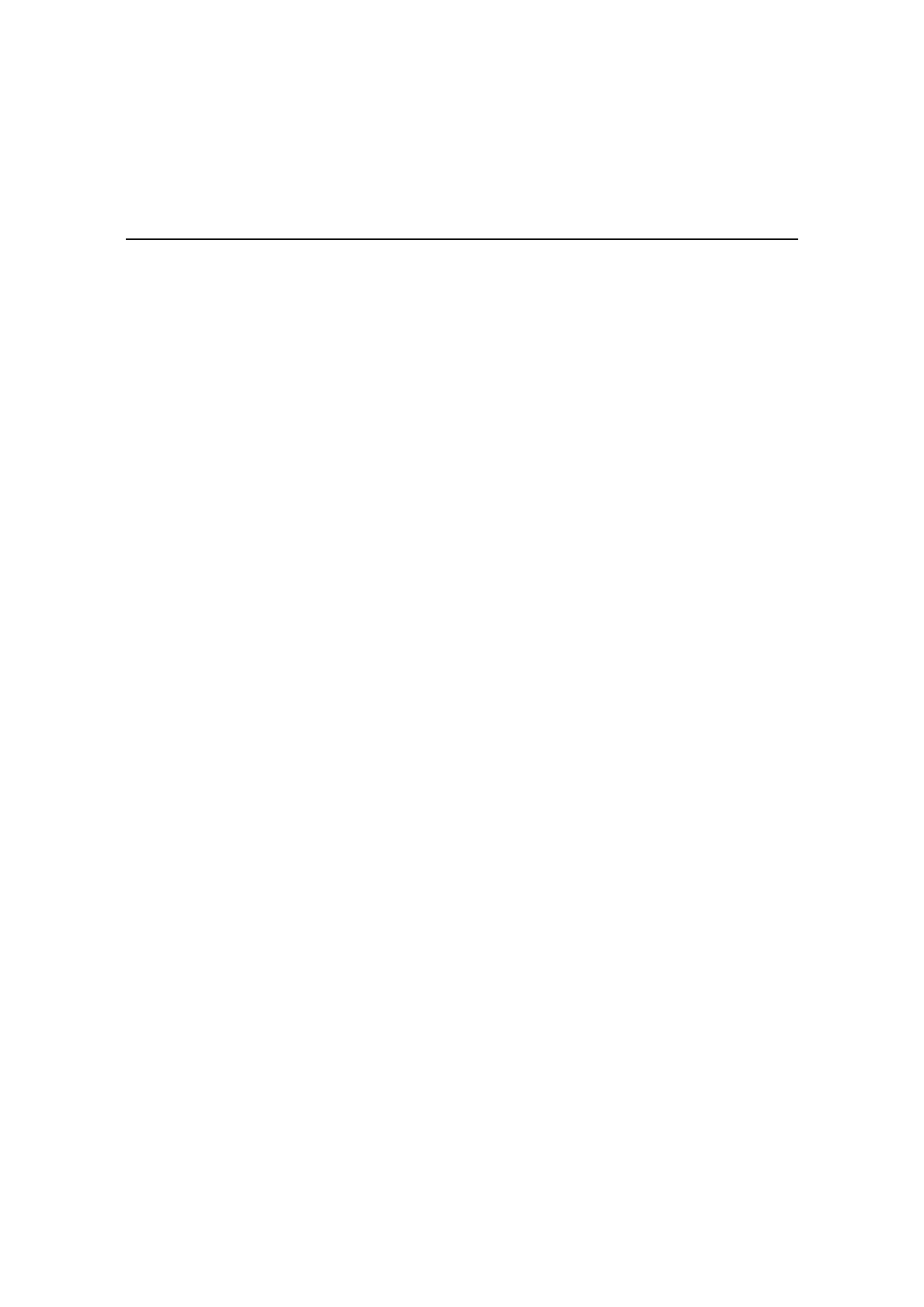 Secretaria Municipal de Cultura Departamento do Patrimônio Histórico Conselho Municipal de Preservação do Patrimônio Histórico, Cultural e Ambiental da Cidade de São Paulo Resolução no. 03/90 Por decisão unânime dos Conselheiros presentes à reunião realizada aos 15 de março de 1990, o Conselho Municipal de Preservação do Patrimônio Histórico, Culturalo e Ambiental da Cidade de São Paulo - CONPRESP, resolve, nos termos e para os fins da Lei n 10.032/85, com as alterações introduzidas pela Lei no 10.236 de 1986 abrir processo de tombamento do seguinte bem: • imóvel situado à Rua Santo Amaro, 303 a 317 onde se encontra implantada a oficina metalúrgica artesanal. 